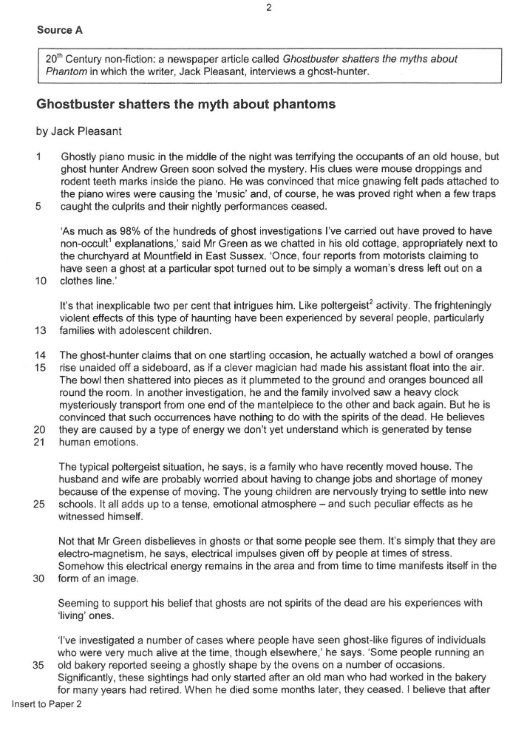 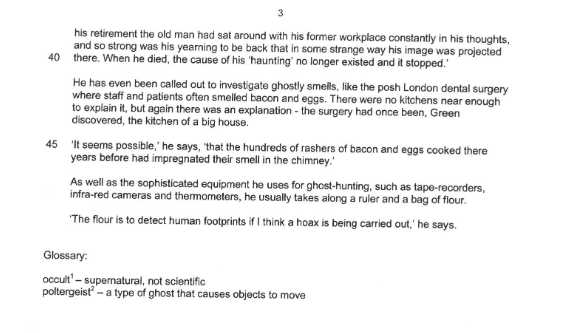 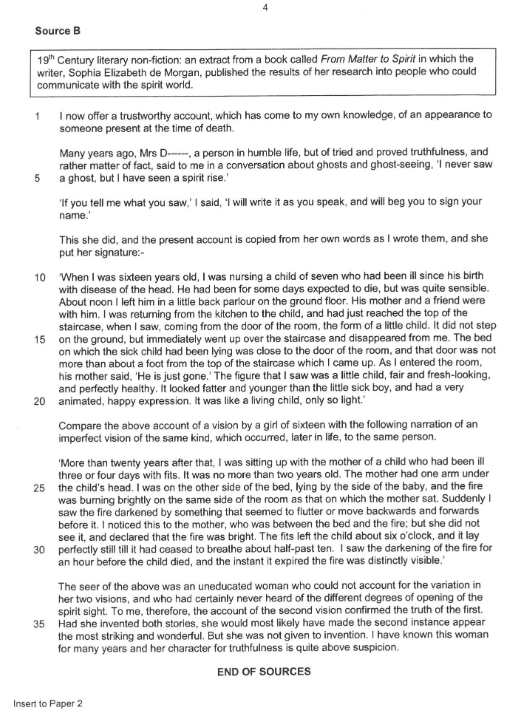 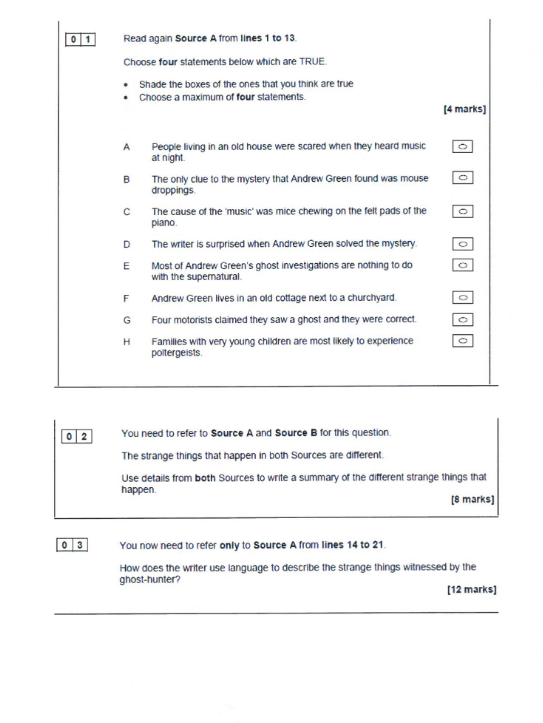 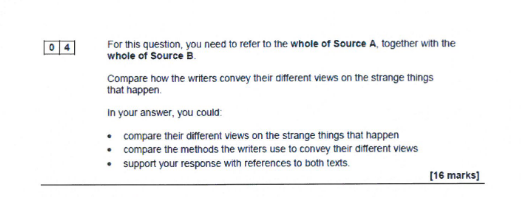 Section BWe live in a world where science explains everything. We have no need for tales about ghosts.Write an article in which you argue your view on this statement. 40 marks24 marks for content and organisation16 marks for technical accuracy